フリガナ：お名前：　　　　　　　　　　　　　　男　/　女生年月日：　　T・S・H・R　　　年　　　　月　　　　日郵便番号：住所：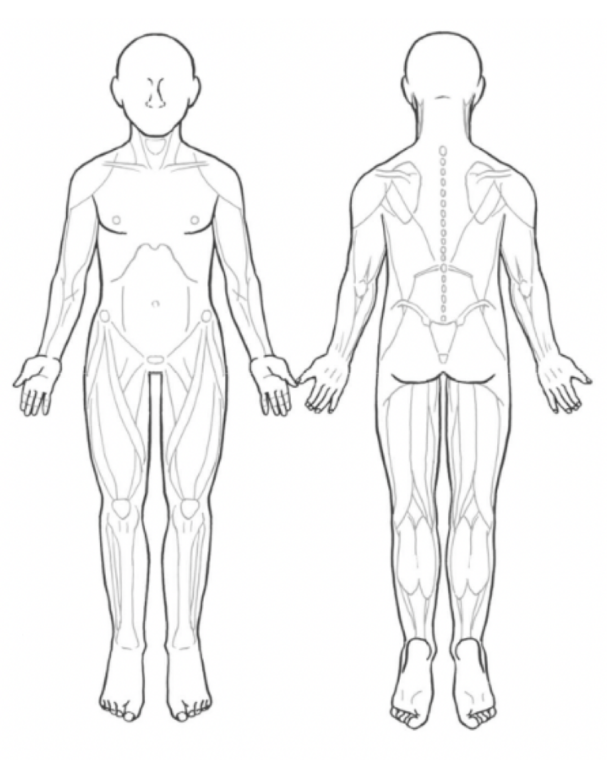 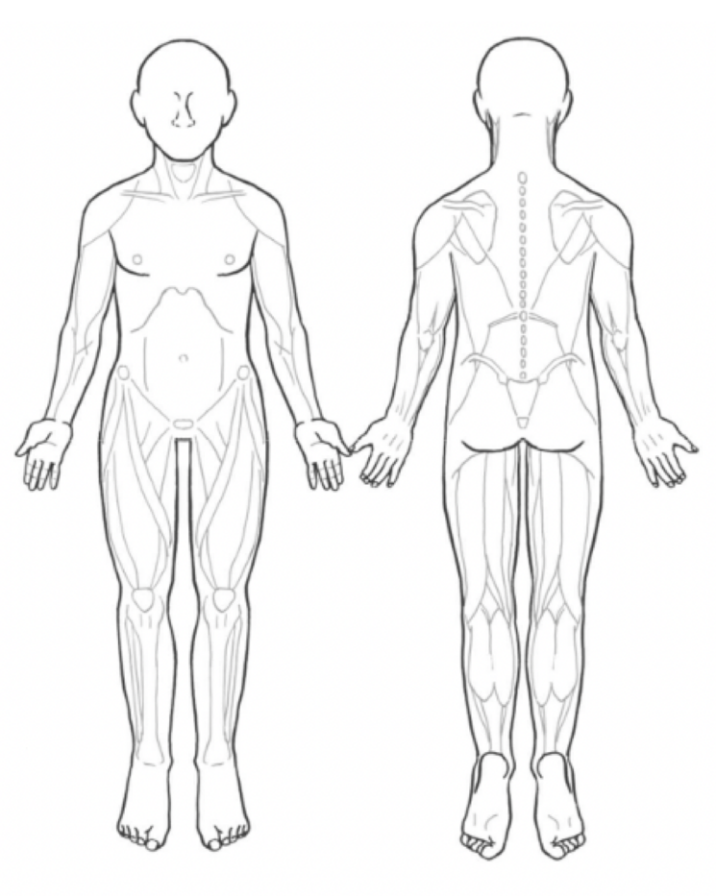 電話番号：①本日は、どのような症状で来られましたか？１）痛み　　　２）しびれ　　　３）その他②部位はどこですか？
（右図にご記入ください）③その症状はいつからですか？④原因はありますか？(転んだ、ぶつけた、交通事故、仕事中のケガなど）⑤今までに大きな怪我や病気はありますか？１）なし　２）あり　⑥現在、内服している薬はありますか？１）なし　２）あり⑦女性の方で、現在妊娠の可能性はありますか？１）なし　　２）あり　　３）不明　受付・診察の状況により、受付順と診察が多少前後することがあります。　御了承頂きますようお願い致します。